 STEM Challenge Rubric w/ Checkpoint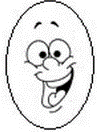 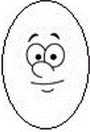 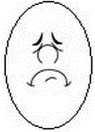 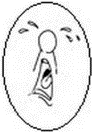  images from http://stevenrsouthard.com/wp-content/uploads/2013/01/facial-expressions-.jpgLevel 4100%   A+Exceeds expectations becauseLevel 390%   A-/B+Meets expectations becauseLevel 280%   BShows progressbecauseLevel 175%   CShows need for improvement becauseLevel 00%-60%   FMissing or incompleteDesign● considers multiple solutions and chooses the best● clear & detailed● considers smaller parts of the problem● clearly communicates the design● does not consider all parts of the problem● could communicate more clearly with labels and detail ● the primary problem is not addressed● does not communicate design well Missing or incompleteTesting● went beyond criteria and constraints● best in class competition● prototype achieved the criteria and constraints● prototype almost achieved the criteria and constraints● prototype did not achieve the criteria and constraintsMissing or incompleteCommunication● clearly connected data and conclusions● suggests modifications● shared both qualitative  and quantitative data● shared conclusions based on the data● did not share both qualitative and quantitative data● needs to connect data and conclusions● shared very little data● did not share conclusions based on the resultsMissing or incompleteLine of Learning (LOL)● detail and elaboration● summarized what I learned● used key vocabulary● made clear why this lab was a valuable experience for me● summarized what I learned● used some key vocabulary● could be improved with detail● described what I did but did not clearly explain what I learned from the labMissing or incompleteCollaboration● encouraged the success of the entire team● scholarly discussion● clear evidence of the focus skill(s)● area left perfect● on task, safe, and following, procedures at all times● contributed to the success of all team members● thoughtful discussion, area left clean● on task, safe, and following procedures most times● contributed to the success of the group● on topic discussion● needed reminders to clean area● sometimes off task or off topic● need to put more effort into the success of the group● area not clean●Unsafe● off task● disruptive● materials mishandled● area messyCheckpoint● thoughtfully completed activity and reviewed work● detailed answers to all questions● asks next questions● correctly completed the activity● answered all questions accurately in complete sentences● may have rushed or did not follow all directions carefully● answered questions accurately, but not in complete sentences ● did not follow directions carefully● did not all answer questions accurately Missing or incomplete